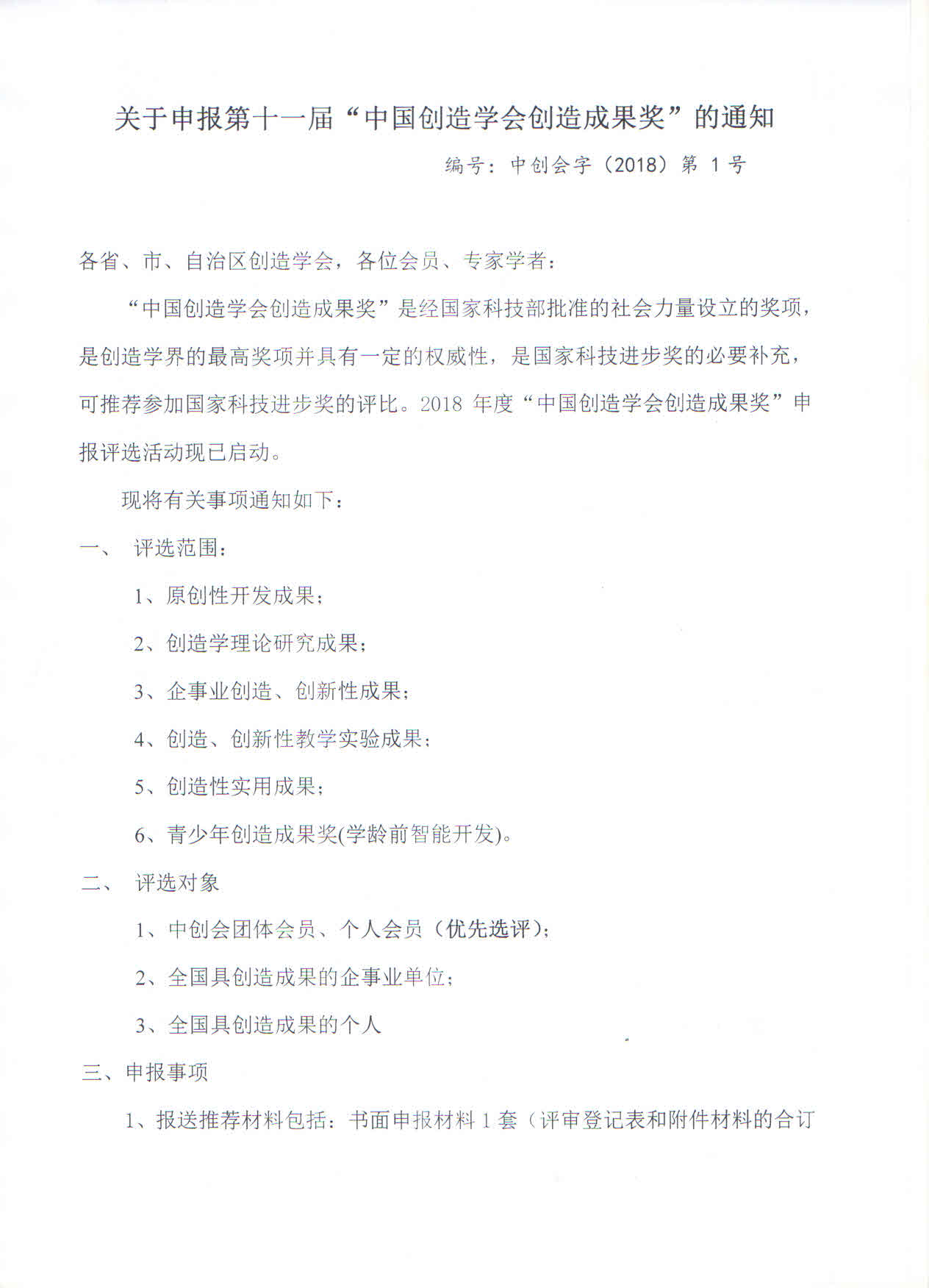 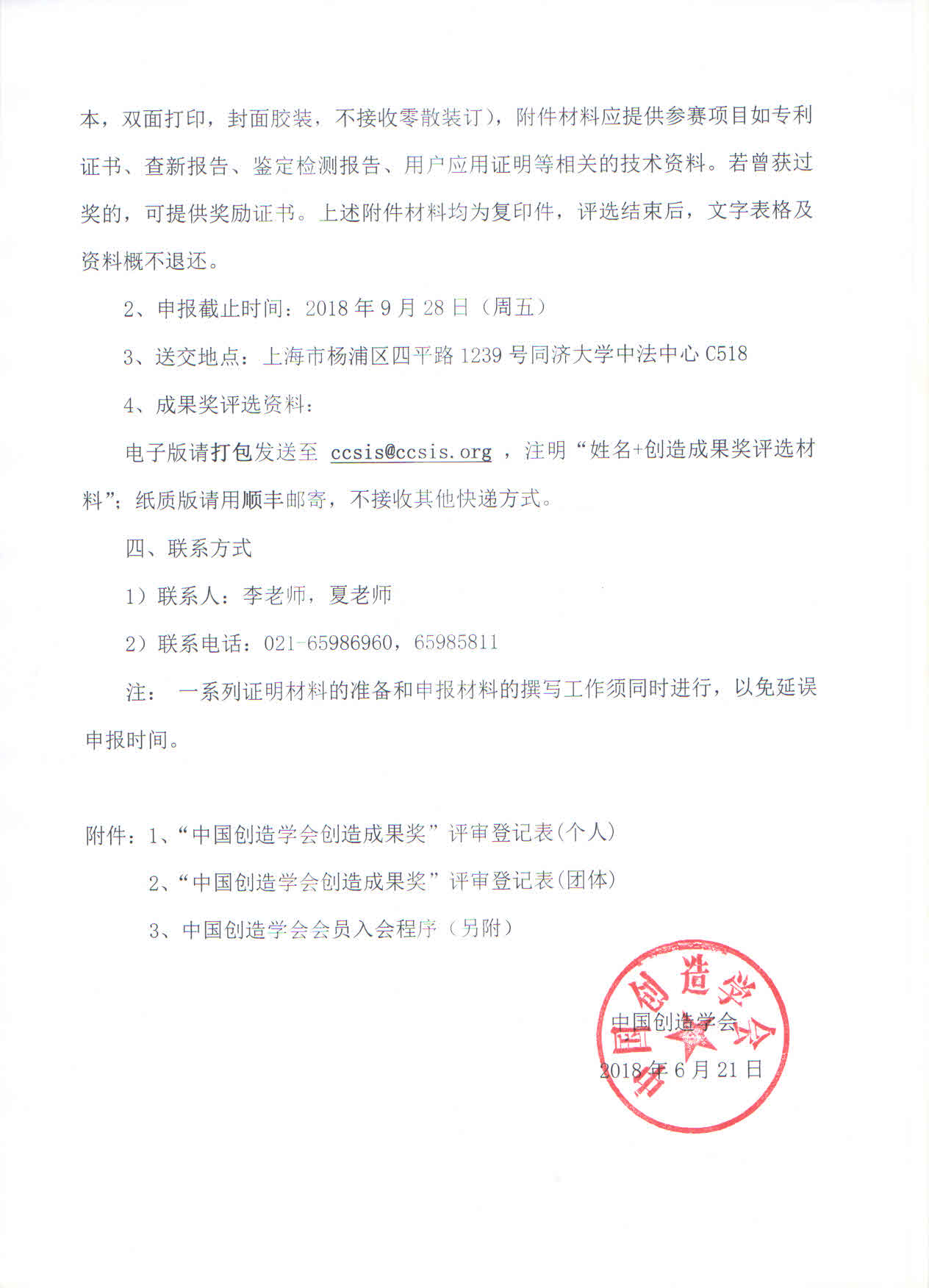 附件2：“中国创造学会创造成果奖”评审登记表（团体）声明：    本单位对上述内容的真实性承担一切责任。    负责人:(签名)                    单位(盖章)                                      年    月    日填表说明:本表复印有效；填表时应字迹清晰；当需要提供著作原件、成果或获奖证书附件时，请配合。单位名称：地    址:                                      邮编：联系电话：                         传真：E-mail：是否为中国创造学会团体会员： 是□           否□成果名称：成果类别：成果内容简介（允许附页）：单位简介（允许附页）：负责人姓名：      职务：      电话：联系人姓名：      职务：      电话：                     手机：地址、邮编：